SecureAccess WashingtonIntroduction:  Secure Access Washington [SAW] is a central login that lets you access the online services of multiple state agencies.  Employers can report new hires and remit child support for their employees by using DCSOnline within SAW.   You may use an existing SAW account or create a new SAW account.  Once you have logged in to SAW, you will need to add DCS Online as a service. Follow the steps below.  Step 1:  Log in using an existing account or create a new account and log in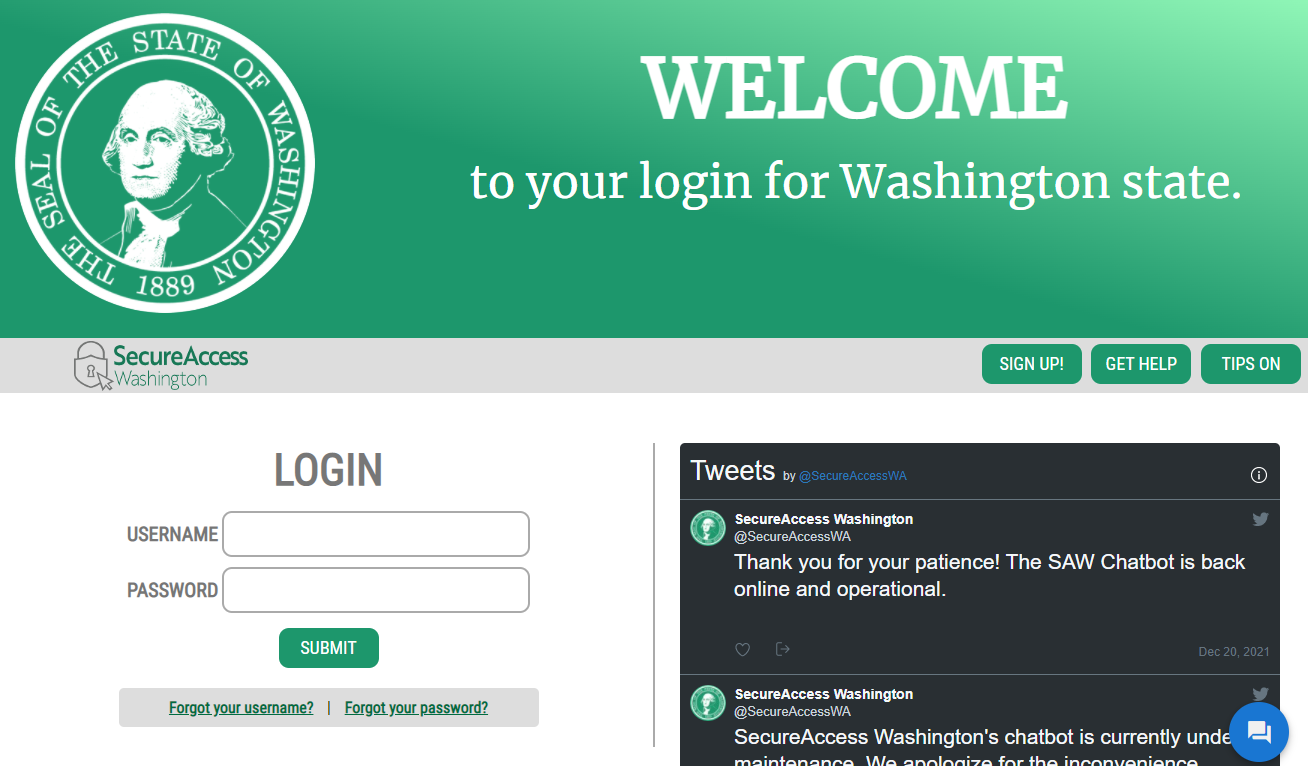 Step 2:  Add a New Service – DCS Online  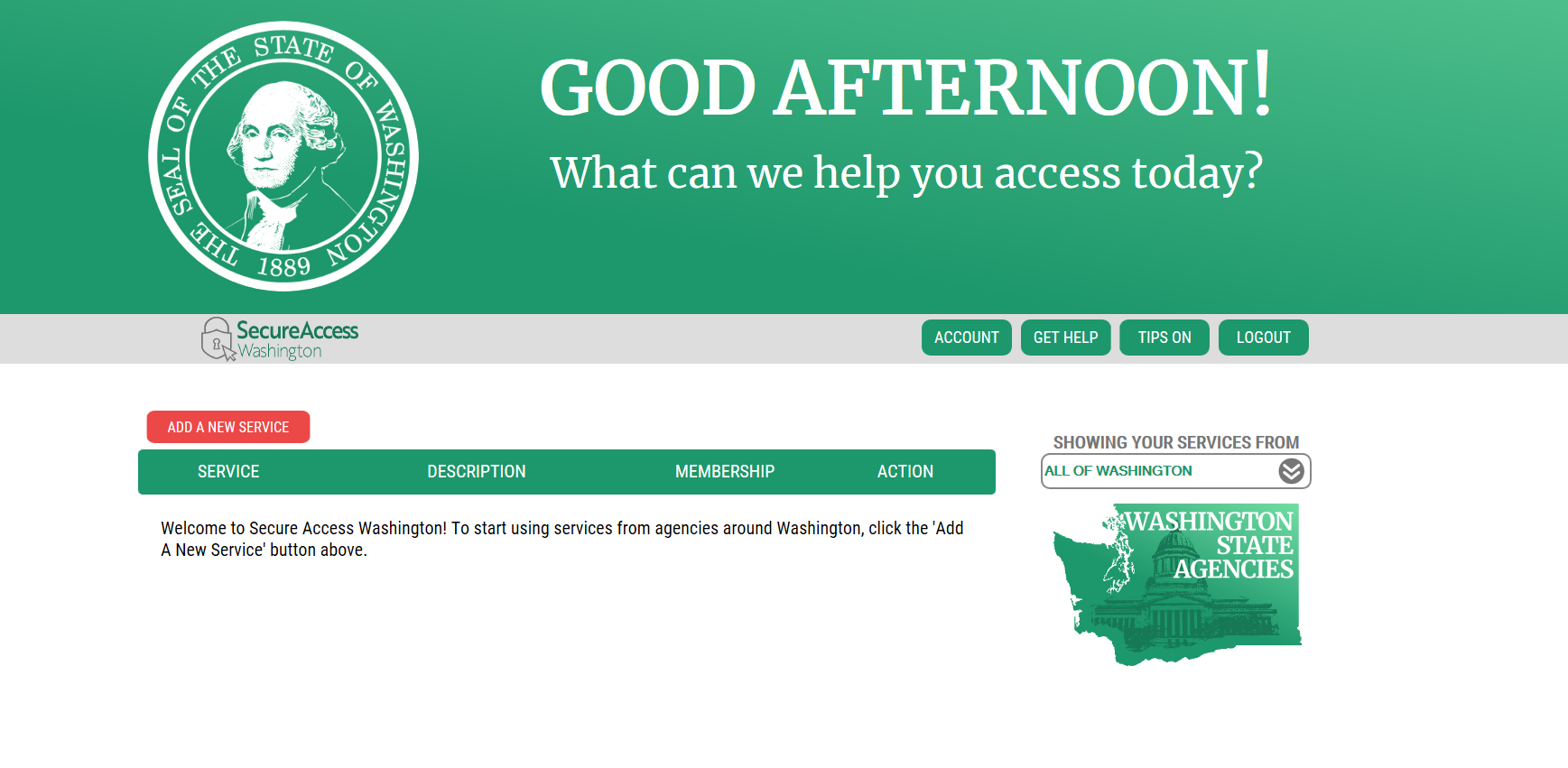 Step 3:  Browse to find DCS Online so you can add it as a service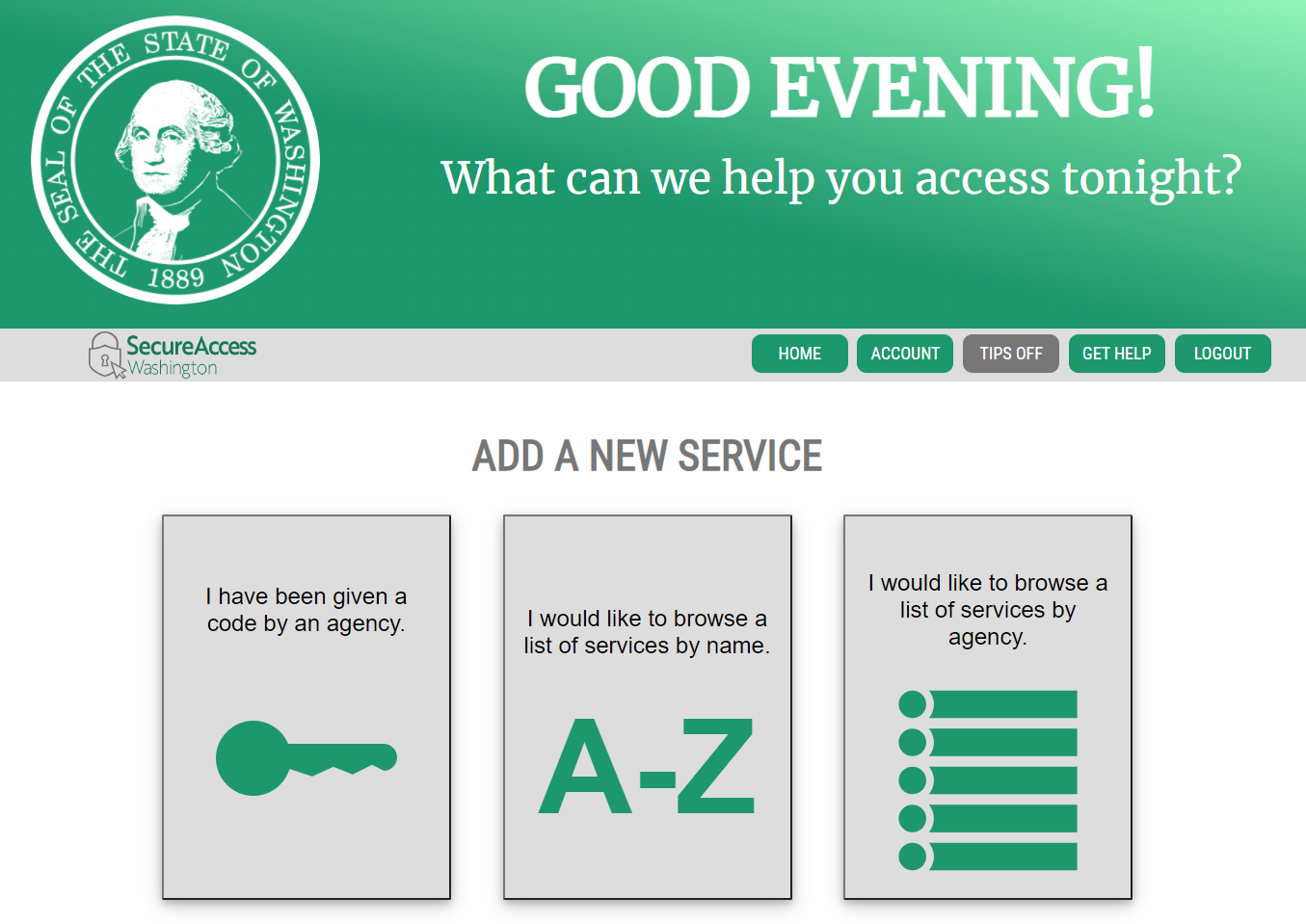 Step 4:  Scroll down to DCS Online and click Apply to add DCS Online as a service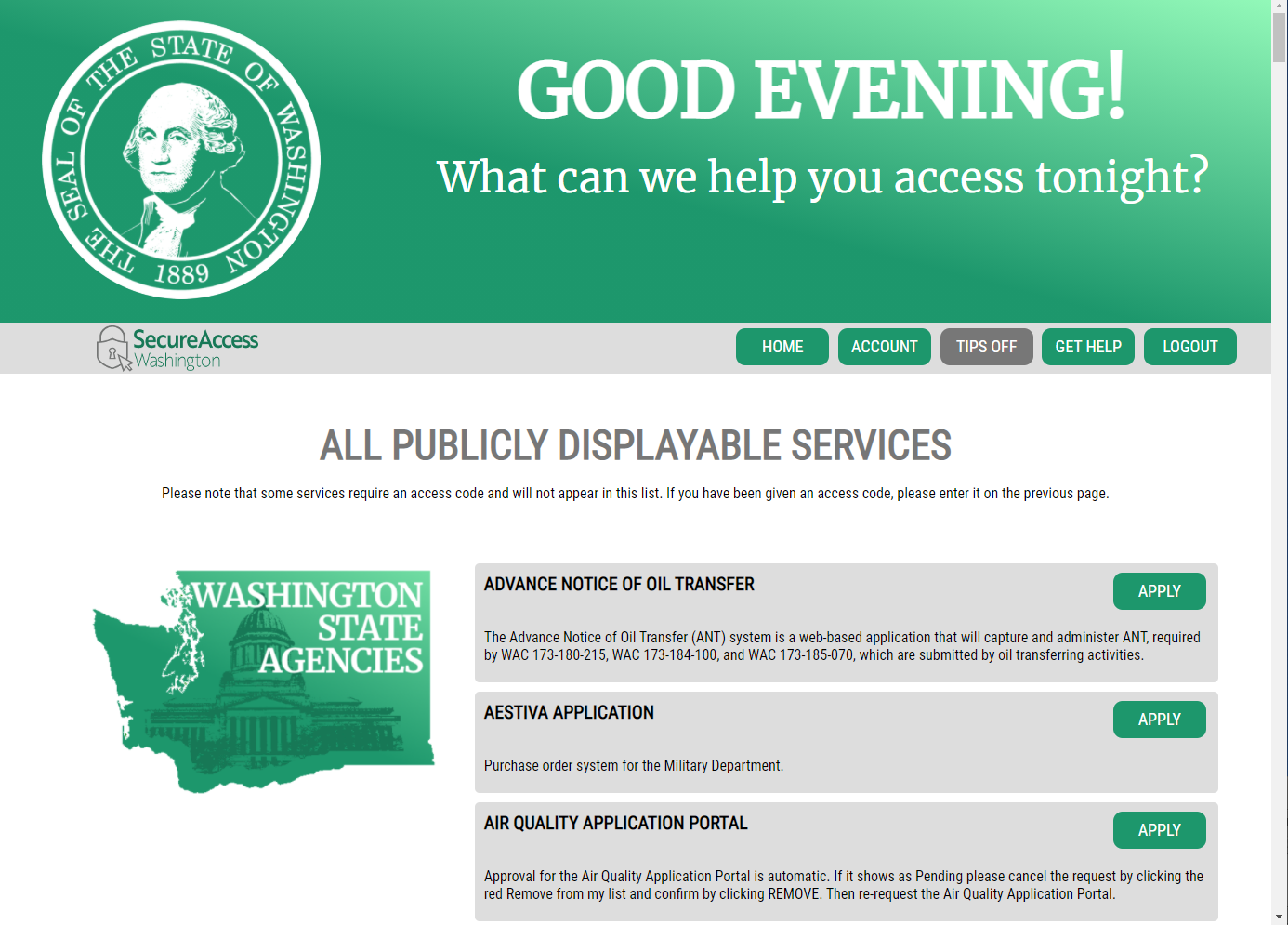 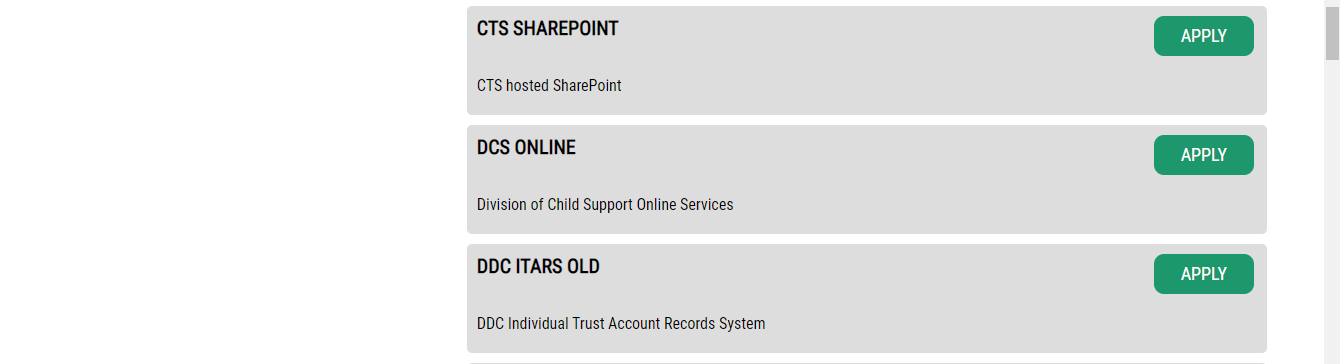 Step 5:  If you have previously added DCS Online to your services, you will see it listed in your services when you log into SAW. Just find Division of Child Support Online Services and Click on Access Now Step 6:  Click Continue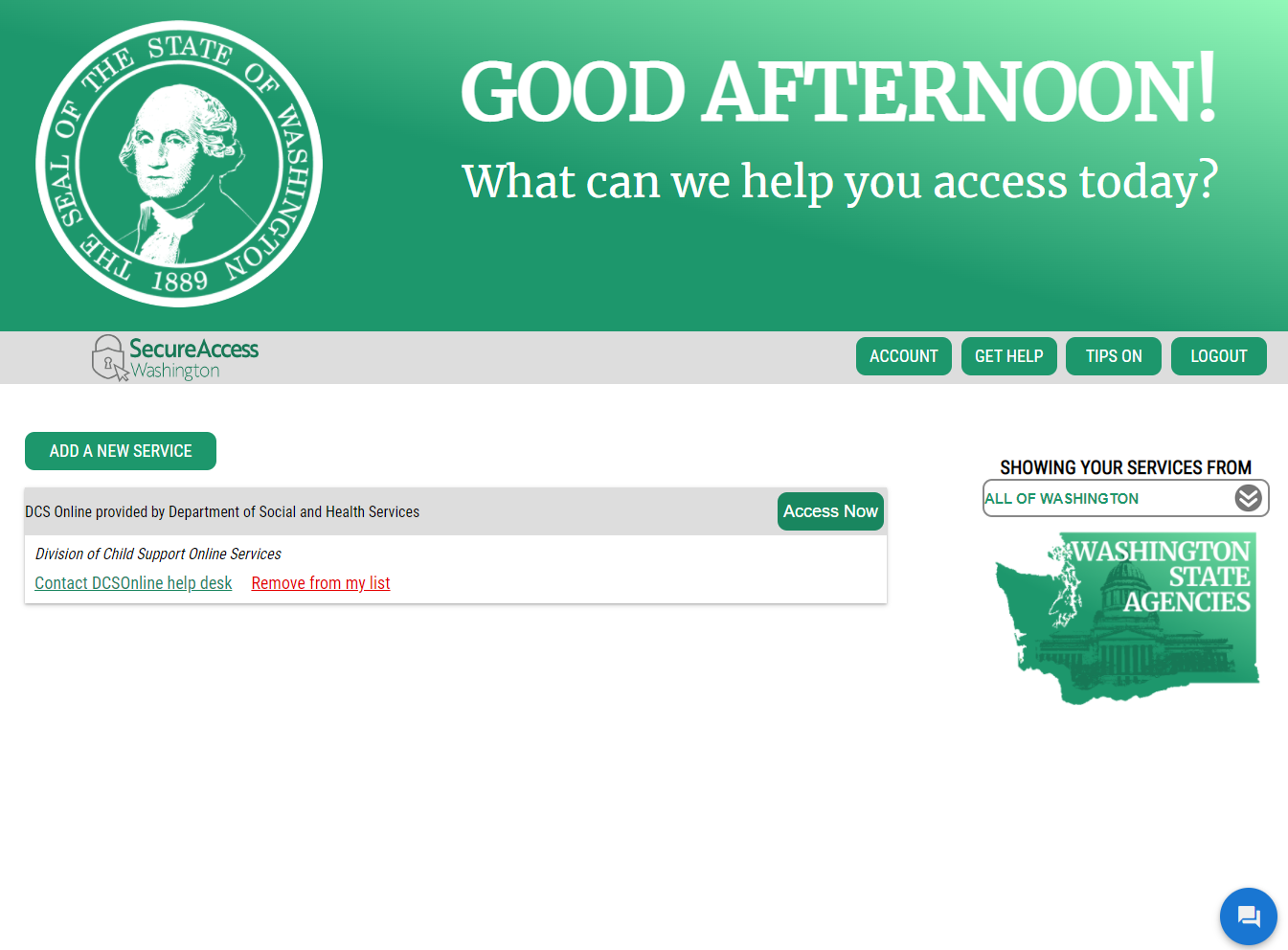 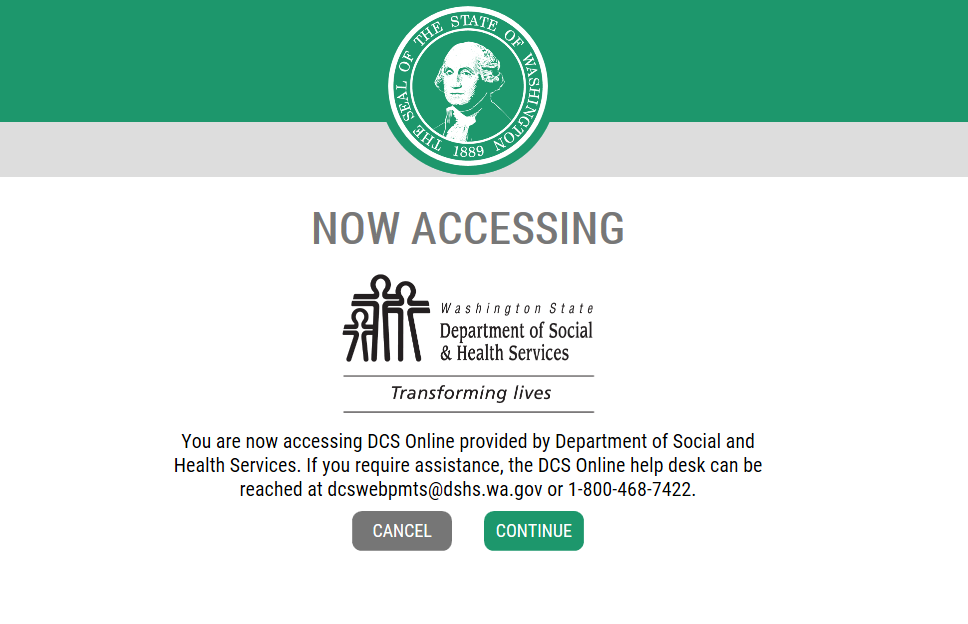 Step 7:  If you are adding DCS Online to your SAW account the first time, you will need to enter your contact information.  We use this information to contact you if we have any questions about your account or send you notifications.  When finished, you will be taken to the main menu page.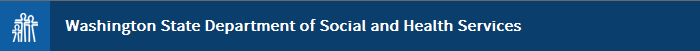 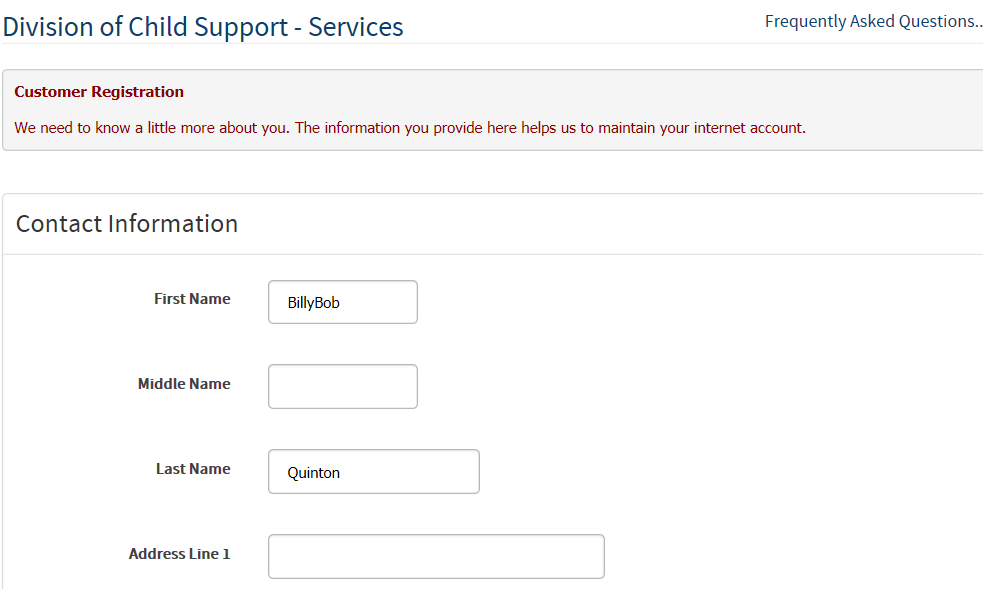 Step 8:  Add your Company from the main menu page.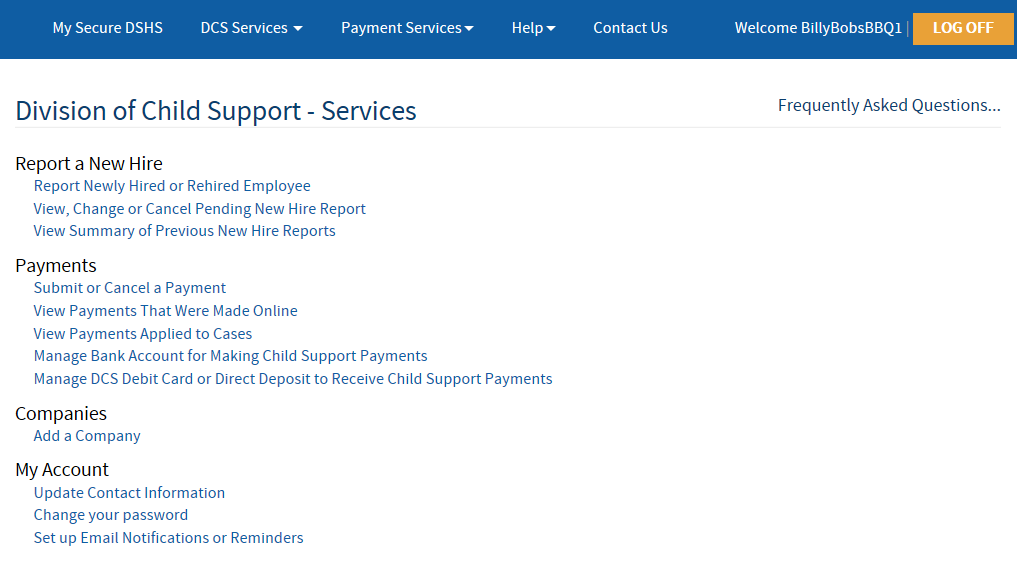 Step 9:  See if your company is already in the system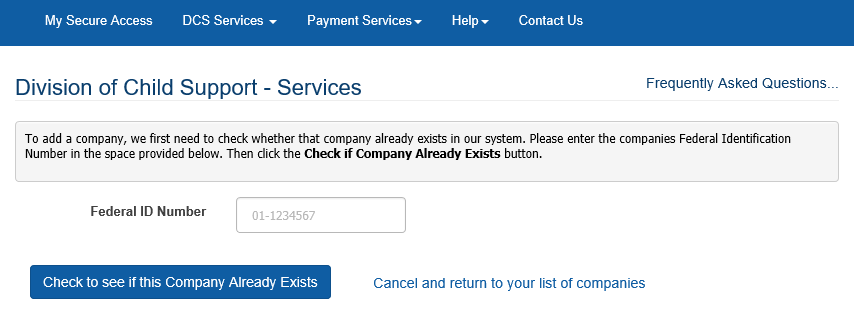 Step 10:   If your company is not in the system, you will need to add your company information.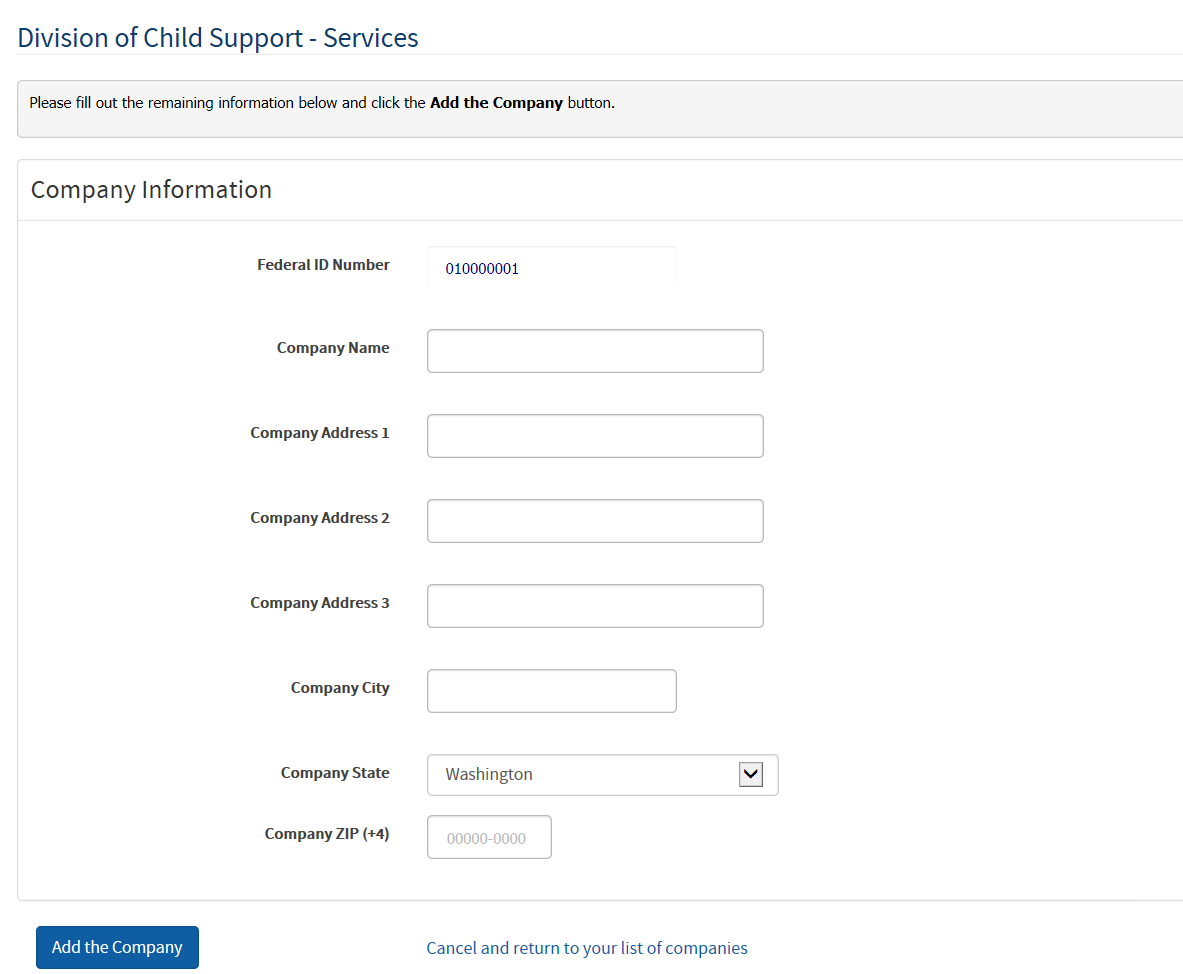 Congratulations.  Your SAW Account is set up in DCSOnline. You may now set up a bank account, make payments, view past payments, and report newly hired employees.  There are additional How To documents on our website covering New Hire Reporting and Making Payments. Select what you want from the DCS Services drop down menu or from the list down the left side of the page.  DO NOT select Payment Services as these are for other DSHS services.  You may also access the Frequently Asked Questions from this page.  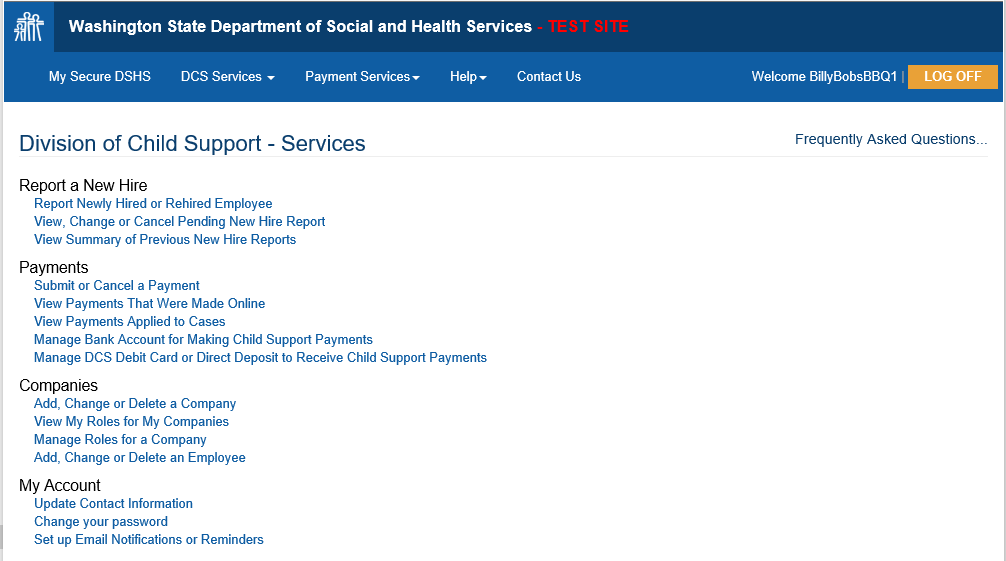 If you need additional assistance with DCS Online or have questions regarding Child Support or New Hire Reporting as an employer, please contact the DCS Employer Relations Team at 800-562-0479 or email dcs-ert@dshs.wa.gov. We’re happy to help!